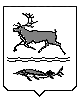 МУНИЦИПАЛЬНОЕ ОБРАЗОВАНИЕ СЕЛЬСКОЕ ПОСЕЛЕНИЕ КАРАУЛТАЙМЫРСКОГО ДОЛГАНО-НЕНЕЦКОГО МУНИЦИПАЛЬНОГО РАЙОНА КРАСНОЯРСКОГО КРАЯкараульский сельский совет депутатовРЕШЕНИЕот «24» ноября 2022 г.					                        № 1197Об утверждении Соглашения о передаче полномочий органов местного самоуправления сельского поселения Караул органам местного самоуправления Таймырского Долгано-Ненецкого муниципального района на осуществление отдельных полномочий по владению недвижимым имуществом, находящимся в муниципальной собственности поселения, в части организации завоза угля для проведения отопительного периода 2023 - 2024 годовВ соответствии с Федеральным законом от 6 октября 2003 года №131-ФЗ «Об общих принципах организации местного самоуправления в Российской Федерации», с частью 2 статьи 5 Устава муниципального образования сельское поселение Караул Таймырского Долгано-Ненецкого муниципального района Красноярского края, Караульский сельский Совет депутатов: РЕШИЛ:Утвердить Соглашение о передаче полномочий органов местного самоуправления сельского поселения Караул органам местного самоуправления Таймырского Долгано-Ненецкого муниципального района на осуществление отдельных полномочий по владению недвижимым имуществом, находящимся в муниципальной собственности поселения, в части организации завоза угля для проведения отопительного периода 2023 - 2024 годов согласно приложению к настоящему Решению.Опубликовать настоящее Решение в информационном вестнике «Усть-Енисеец» иразместить на официальном сайте сельского поселения Караул Таймырского Долгано-Ненецкого муниципального района Красноярского края: www.karaul.city.Настоящее Решение вступает в силу в день, следующий за днем его опубликования, но не ранее 1 января 2023 года.Приложениек Решению Караульского сельскогоСовета депутатовот 24 ноября  2022 г. № 1197СОГЛАШЕНИЕО ПЕРЕДАЧЕ ПОЛНОМОЧИЙ ОРГАНОВ МЕСТНОГО САМОУПРАВЛЕНИЯ СЕЛЬСКОГО ПОСЕЛЕНИЯ КАРАУЛ ОРГАНАМ МЕСТНОГО САМОУПРАВЛЕНИЯ ТАЙМЫРСКОГО ДОЛГАНО-НЕНЕЦКОГО МУНИЦИПАЛЬНОГО РАЙОНА НА ОСУЩЕСТВЛЕНИЕ ОТДЕЛЬНЫХ ПОЛНОМОЧИЙ ПО ВЛАДЕНИЮ НЕДВИЖИМЫМ ИМУЩЕСТВОМ, НАХОДЯЩИМСЯ В МУНИЦИПАЛЬНОЙ СОБСТВЕННОСТИ ПОСЕЛЕНИЯ, В ЧАСТИ ОРГАНИЗАЦИИ ЗАВОЗА УГЛЯ ДЛЯ ПРОВЕДЕНИЯ ОТОПИТЕЛЬНОГОПЕРИОДА 2023 - 2024 ГОДОВСельское поселение Караул, в лице временно исполняющей полномочия Главы сельского поселения КараулГуриной Натальи Борисовны, действующей на основании Устава муниципального образования «Сельское поселение Караул»Таймырского Долгано-Ненецкого муниципального района, с одной стороны, и Таймырский Долгано-Ненецкий муниципальный район, в лице Главы Таймырского Долгано-Ненецкого муниципального района Вершинина Евгения Владимировича, действующего на основании Устава Таймырского Долгано-Ненецкого муниципального района, с другой стороны, именуемые в дальнейшем "Стороны", заключили настоящее Соглашение о нижеследующем.I. Предмет Соглашения1. В соответствии с настоящим Соглашением органы местного самоуправления сельского поселения Караул передают органам местного самоуправления Таймырского Долгано-Ненецкого муниципального района Красноярского края (далее - муниципальный район) осуществление отдельных полномочий по владению недвижимым имуществом, находящимся в муниципальной собственности поселения, используемым в качестве административных зданий территориальных отделов, а также имуществом, закрепленным на праве оперативного управления за муниципальными учреждениями культуры поселения, в части организации завоза угля для проведения отопительного периода 2023 - 2024 годов.II. Срок передачи полномочий2. Полномочия органов местного самоуправления поселения, предусмотренные пунктом 1 настоящего Соглашения, передаются органам местного самоуправления муниципального района на срок с 01 января 2023 года по 31 декабря 2023 года.III. Права и обязанности Сторон3. Органы местного самоуправления муниципального района самостоятельно организуют деятельность по осуществлению переданных полномочий:1) согласовывают объемы завоза угля для административных зданий территориальных отделов, а также имуществом, закрепленным на праве оперативного управления за муниципальными учреждениями культуры поселения по переданным полномочиям и перечень его получателей для проведения отопительного периода 2023-2024 годов;2) определяют орган местного самоуправления (уполномоченный орган) муниципального района, в ведении которого будут находиться переданные полномочия;3) обеспечивают в полном объеме завоз угля непосредственно до получателей не позднее 01 октября 2023 года;4) представляют в органы местного самоуправления поселения документы и информацию о деятельности по реализации переданных полномочий;5) в случае, если возникают препятствия при исполнении переданных полномочий, уведомляют об этом органы местного самоуправления поселения;6) осуществляют иные действия, связанные с исполнением переданных полномочий, предусмотренные законодательством.4. В целях обеспечения исполнения органами местного самоуправления муниципального района переданных полномочий органы местного самоуправления поселения:1) своевременно и в полном объеме перечисляют органам местного самоуправления муниципального района межбюджетные трансферты, предназначенные для исполнения переданных полномочий;2) предоставляют информацию об объемах завоза угля для административных зданий территориальных отделов, а также имуществом, закрепленным на праве оперативного управления за муниципальными учреждениями культуры поселения в рамках переданных полномочий и о перечне его получателям;3) запрашивают у органов местного самоуправления муниципального района документы, отчеты и иную информацию, связанную с исполнением переданных полномочий;4) дают письменные предписания по устранению выявленных нарушений требований законодательства по вопросам осуществления переданных полномочий, обязательные для исполнения органами местного самоуправления муниципального района;5) вносят предложения по совершенствованию деятельности органов местного самоуправления муниципального района по исполнению ими переданных полномочий;6) осуществляют контроль за исполнением переданных полномочий;7) рассматривают обращения органов местного самоуправления муниципального района, связанные с исполнением переданных полномочий, в том числе о возникновении препятствий исполнению переданных полномочий;8) оказывают методическую, организационную и иную помощь органам местного самоуправления муниципального района в рамках исполнения переданных полномочий.IV. Финансовое и материально-техническое обеспечениеосуществления переданных полномочий5. Для осуществления полномочий, передаваемых настоящим Соглашением, муниципальному району передаются необходимые межбюджетные трансферты из бюджета поселения.6. Порядок расчета объема межбюджетных трансфертов, предоставляемых в районный бюджет из бюджета поселения на осуществление переданных полномочий, устанавливается приложением к настоящему Соглашению.7. Общий объем межбюджетных трансфертов на осуществление переданных полномочий распределяется в кассовом плане исполнения бюджета поселения в разрезе месяцев 2023 года по согласованию с органом, уполномоченным на осуществление функции по организации закупки и завоза угля на территорию муниципального района, и перечисляются из бюджета поселения в районный бюджет в соответствии с заявками на доведение объемов финансирования расходов.8. Средства на реализацию передаваемых полномочий носят целевой характер и не могут быть использованы на другие цели.V. Ответственность Сторон9. Органы местного самоуправления муниципального района несут ответственность за осуществление переданных полномочий в соответствии с законодательством.10. В случае неисполнения органами местного самоуправления поселения вытекающих из настоящего Соглашения обязательств по финансовому обеспечению осуществления органами местного самоуправления муниципального района переданных ему полномочий органы местного самоуправления муниципального района вправе требовать уплаты штрафа в размере 0,01% от суммы неперечисленных межбюджетных трансфертов за каждый день просрочки.11. Органы местного самоуправления освобождаются от ответственности, если неисполнение или ненадлежащее исполнение обязательств по настоящему Соглашению связано с препятствиями, возникшими не по их вине, при условии уведомления о возникновении таких препятствий органов местного самоуправления поселения.VI. Порядок разрешения споров12. Споры, связанные с исполнением настоящего Соглашения, разрешаются путем проведения переговоров и иных согласительных процедур.13. В случае недостижения соглашения спор подлежит разрешению в соответствии с законодательством.VII. Заключительные положения14. Заключенное Соглашение становится обязательным для органов местного самоуправления муниципального района после вступления в силу нормативного правового акта Таймырского Долгано-Ненецкого районного Совета депутатов об утверждении Соглашения.15. Настоящее Соглашение действует до полного исполнения обязательств Сторон, предусмотренных настоящим Соглашением.16. Настоящее Соглашение может быть расторгнуто досрочно по соглашению сторон. Каждая из Сторон вправе в одностороннем порядке без обращения в суд отказаться от исполнения Соглашения в случае, если осуществление переданных полномочий становится невозможным либо при сложившихся условиях эти полномочия могут быть наиболее эффективно осуществлены органами местного самоуправления поселения самостоятельно, при условии уведомления второй Стороны не менее чем за 4 календарных месяца и возмещения второй Стороне убытков, связанных с досрочным расторжением настоящего Соглашения.17. Порядок внесения изменений в Соглашение, принимаемых по предложениям Сторон, аналогичен порядку заключения самого Соглашения.18. Изменения настоящего Соглашения оформляются в письменном виде и становятся его неотъемлемой частью с момента их утверждения представительными органами и подписания Главами муниципального района и поселения и вступают в силу в день, следующий за днем их опубликования в установленном порядке.19. Настоящее Соглашение составлено в четырех подлинных экземплярах, имеющих одинаковую юридическую силу.Приложение к Соглашению о передаче полномочий органов местного самоуправления сельского поселения Караул органам местного самоуправления Таймырского Долгано-Ненецкого муниципального района на осуществление отдельных полномочий по владению недвижимым имуществом, находящимся в муниципальной собственности поселения, в части организации завоза угля для проведения отопительного периода 2023 - 2024 годовПОРЯДОКРАСЧЕТА ОБЪЕМА МЕЖБЮДЖЕТНЫХ ТРАНСФЕРТОВ, НЕОБХОДИМЫХ ДЛЯ ОСУЩЕСТВЛЕНИЯ ОТДЕЛЬНЫХ ПОЛНОМОЧИЙ ПО ВЛАДЕНИЮ НЕДВИЖИМЫМ ИМУЩЕСТВОМ, НАХОДЯЩИМСЯ В МУНИЦИПАЛЬНОЙ СОБСТВЕННОСТИ ПОСЕЛЕНИЯ, В ЧАСТИ ОРГАНИЗАЦИИ ЗАВОЗА УГЛЯ ДЛЯ ПРОВЕДЕНИЯ ОТОПИТЕЛЬНОГО ПЕРИОДА2023 - 2024 ГОДОВДля осуществления полномочий по организации завоза угля для административных зданий территориальных отделов, а также имуществом, закрепленным на праве оперативного управления за муниципальными учреждениями культуры поселения, находящихся в поселках сельского поселения, для проведения отопительного периода 2023 - 2024 годов, из бюджета поселения в районный бюджет предоставляются межбюджетные трансферты на организацию завоза угля, объем которых рассчитывается по формуле:S = (X1 + X2) x Y,где:S - объем межбюджетных трансфертов муниципальному району для осуществления переданных полномочий;X1 - количество угля на отопление зданий (помещений) учреждений культуры поселков на отопительный период из расчета на 1 год, тонн;X2 - количество угля на отопление административных зданий территориальных отделов (помещений) поселков на отопительный период из расчета на 1 год, тонн;Y - стоимость завоза 1 тонны угля (включает стоимость приобретения 1 тонны угля, стоимость доставки 1 тонны угля от места добычи (продажи) угля до склада грузополучателя (до склада учреждения культуры, административных зданий территориальных отделов поселения), в том числе хранение, погрузочно-разгрузочные работы, вывоз угля с берега до места складирования, НДС, прочие расходы и налоги, связанные с доставкой угля до склада грузополучателя), рублей.Председатель Караульскогосельского Совета депутатов__________________Д.В. РудникВременно исполняющая полномочия Главы сельского поселения Караул ______________ Н.Б. ГуринаВременно исполняющая полномочия Главы сельского поселения Караул____________ Н.Б. ГуринаГлава Таймырского Долгано-Ненецкогомуниципального района____________ Е.В. Вершинин